	Zastupiteľstvo Bratislavského samosprávneho kraja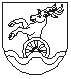 UZNESENIAč. 91 - 100 / 2012zo zasadnutia Zastupiteľstva Bratislavského samosprávneho kraja zo dňa    26. 10.  2012 Otvorenie zasadnutia Voľba overovateľov zápisnice, návrhovej komisie a schválenie programuInformácia o plnení uznesení Zastupiteľstva Bratislavského samosprávneho kraja s termínom plnenia október 2012uznesenie č. 91 / 2012Návrh na čerpanie 4. tranže prostriedkov z úverového rámca EIBuznesenie č. 92 / 2012Návrh na prenájom nebytových priestorov Gymnázia Ivana Horvátha na ul. I. Horvátha 14 v Bratislave, vo vlastníctve Bratislavského samosprávneho kraja, vedených na LV č. 5431 v k. ú. Ružinovuznesenie č. 93 / 2012Návrh na prenájom nebytových priestorov Gymnázia na ul. 1. Mája č. 8 v Malackách, vo vlastníctve Bratislavského samosprávneho kraja, vedených na LV č. 201 v k. ú . Malackyuznesenie č. 94 / 2012Návrh na prenájom nebytových priestorov na Vranovskej ulici č. 2, v Bratislave, vo vlastníctve Bratislavského samosprávneho kraja, vedených na LV č. 2192 a LV č. 4290 v k. ú. Petržalka – doplnenieuznesenie č. 95 / 2012Návrh na Rozvoj elektrickej trakcie na území hlavného mesta SR Bratislavy – Príspevok k rozvoju bratislavskej integrovanej dopravy a Plánu dopravnej obslužnosti Bratislavského samosprávneho krajauznesenie č. 96 / 2012Súborné stanovisko k vypracovaniu návrhu Územného plánu regiónu – Bratislavský samosprávny krajuznesenie č. 97 / 2012Návrh na schválenie odkúpenia národnej kultúrnej pamiatky synagógy v Senci do vlastníctva Bratislavského samosprávneho kraja za účelom zriadenia regionálnej galérie v regióne Podunajsko – doplnenieuznesenie č. 98 / 2012Návrh na zrušenie OVS vyhlásenej Z BSK dňa 22.júna 2012 uznesením č. 57/2012 na predaj – „areálu bývalého SOU energetického, Pod holým vrchom, Záhorská Bystrica – k. ú. Záhorská Bystrica, okres Bratislava IV, obec BA IV., m. č. Záhorská Bystrica, evidovanom na LV č. 4526“uznesenie č. 99 / 2012Návrh na vyhodnotenie OVS vyhlásenej Z BSK dňa 22.júna 2012 uznesením č. 57/2012 na predaj areálu bývalého Stredného odborného učilišťa lesníckeho v Modre – Harmónii, vedeného na LV č. 503, v k. ú. Modrauznesenie č. 100 / 2012Rôzne – Všeobecná rozprava a interpelácieZáverZastupiteľstvo Bratislavského samosprávneho krajaUZNESENIEInformácia o plnení uznesení  Zastupiteľstva Bratislavského samosprávneho kraja s termínom plnenia október 2012UZNESENIE č. 91 / 2012zo dňa 26. 10. 2012Zastupiteľstvo Bratislavského samosprávneho kraja po prerokovaní materiáluberie na vedomieinformáciu o plnení uznesení Zastupiteľstva Bratislavského samosprávneho kraja s termínom plnenia október 2012:v časti I. – splnené uznesenia Z BSK:č. 61/2011, časť B.,č. 39/2012, časť B.,č. 46/2012, časť B.,č. 58/2012, časť B.,č. 66/2012,č. 71/2012, časť B.,č. 73/2012, časť B.v časti II. – dlhodobo plnené uznesenia Z BSK, uvedené v tabuľke:Legenda: N – nestanovený, P – úloha sa priebežne plní, S – splnené uznesenie, NES – nesplnené uznesenie x/    Navrhovaný termín plnenia uznesenia (pred schválením)s c h v a ľ u j ezmenu termínov plnenia prijatých uznesení nasledovne:uznesenie č. 72/2007 s termínom plnenia december 2011 na „termín plnenia 3/2013“uznesenie č. 69/2012 s termínom plnenia 28. 9. 2012 na „termín plnenia 2/2013“uznesenie č. 49/2012 s termínom plnenia október 2012 na „termín plnenia 01/2013“uznesenie č. 63/2012 s termínom plnenia október 2012 na termín 03/2013“Bratislava 29. 10. 2012Ing. Zuzana  Schwartzová, v.r.      			               Mgr. Magdaléna Vášáryová, v.r.                overovateľka 			 			                   overovateľka Doc., Ing. Ružena Apalovičová, CSc. , v.r.      overovateľkaIng.  Pavol  F R E Š O, v.r.      predsedaBratislavského samosprávneho krajaZastupiteľstvo Bratislavského samosprávneho krajaUZNESENIENávrh na čerpanie 4. tranže prostriedkov z úverového rámca EIBUZNESENIE  č. 92 / 2012zo dňa 26. 10. 2012Zastupiteľstvo Bratislavského samosprávneho kraja po prerokovaní materiálus c h v a ľ u j epredložený Návrh na čerpanie štvrtej tranže prostriedkov z úverového rámca EIB na realizáciu projektov Bratislavského samosprávneho kraja za nasledujúcich podmienok:                   Výška tranže – do 4,2 mil. EUR                   Termín čerpania – do 29.12.2012                   Úroková sadzba – 6M Euribor +  do 1,5 % p.a.*                   Splácanie úrokov – polročne                    Splácanie istiny – polročne                   Splatnosť – 30 rokov* Jednotlivé sadzby EIB sú určované prakticky na každodennej báze, preto skutočná úroková sadzba bude známa až po schválení tohto materiálu v zastupiteľstve BSK a po oficiálnej žiadosti o čerpanie tranže a stanovení záväznej ponuky od EIB.s p l n o m o c ň u j epredsedu Bratislavského samosprávneho krajapredložiť EIB žiadosť o čerpanie navrhovanej tranže.u k l a d áriaditeľovi Úradu Bratislavského samosprávneho krajazabezpečiť odbornú a administratívnu komunikáciu s EIB za účelom zabezpečenia čerpania navrhovanej štvrtej tranže. 		Termín: 30. 6. 2013Bratislava 29. 10. 2012 Ing. Zuzana  Schwartzová, v.r.      			               Mgr. Magdaléna Vášáryová, v.r.                overovateľka 			 			                   overovateľka Doc., Ing. Ružena Apalovičová, CSc. , v.r.      overovateľkaIng.  Pavol  F R E Š O, v.r.      predsedaBratislavského samosprávneho krajaZastupiteľstvo Bratislavského samosprávneho krajaUZNESENIENávrh na prenájom nebytových priestorov Gymnázia Ivana Horvátha na ul. I. Horvátha 14 v Bratislave, vo vlastníctve Bratislavského samosprávneho kraja, vedených na LV č. 5431 v k.ú. RužinovUZNESENIE  č. 93 / 2012zo dňa 26. 10. 2012Zastupiteľstvo Bratislavského samosprávneho kraja po prerokovaní materiálus ch v a ľ u j eako prípad hodný osobitného zreteľa v zmysle ustanovenia § 9a ods. 9 písm. c) zákona                č. 446/2001 Z. z. o majetku vyšších územných celkov v znení neskorších predpisov  nájom nehnuteľného majetku – učebňa č. 213 o výmere 76 m2, ktorá sa nachádza v priestoroch Gymnázia Ivana Horvátha, Ul. Ivana Horvátha 14, 821 03 v Bratislave na parcele č. 1308/1, zapísanej v liste vlastníctva č. 5431, ktorý vedie Katastrálny úrad v Bratislave, Správa katastra pre Hlavné mesto SR Bratislavu, katastrálne územie Ružinov pre nájomcu Metodicko-pedagogické centrum, Ševčenkova 11, 850 05 Bratislava za účelom využívania priestoru za účelom organizovania seminárov v rámci projektu „Profesijný a kariérový rast pedagogických zamestnancov“, kód ITMS: 26140230002   s podmienkami: nájom na dobu určitú do 31.12.2014,nájomné vo výške 2,10 EUR/1 hnájomný vzťah sa končí uplynutím doby nájmu, písomnou dohodou zmluvných strán alebo zo zákonných dôvodov, uvedených v zákone č. 116/1990 Zb.Bratislava 29. 10. 2012 Ing. Zuzana  Schwartzová, v.r.      			               Mgr. Magdaléna Vášáryová, v.r.                overovateľka 			 			                   overovateľka Doc., Ing. Ružena Apalovičová, CSc. , v.r.      overovateľkaIng.  Pavol  F R E Š O, v.r.      predsedaBratislavského samosprávneho krajaZastupiteľstvo Bratislavského samosprávneho krajaUZNESENIENávrh na prenájom nebytových priestorov Gymnázia na ul. 1. Mája č. 8 v Malackách, vo vlastníctve Bratislavského samosprávneho kraja, vedených na LV č. 201 v k. ú. MalackyUZNESENIE  č. 94 / 2012zo dňa 26. 10. 2012Zastupiteľstvo Bratislavského samosprávneho kraja po prerokovaní materiálus ch v a ľ u j eako prípad hodný osobitného zreteľa v zmysle ustanovenia § 9a ods. 9 písm. c) zákona                č. 446/2001 Z. z. o majetku vyšších územných celkov v znení neskorších predpisov  nájom nehnuteľného majetku – učebňa č. 1/a o výmere 31,05 m2, ktorá sa nachádza v priestoroch Gymnázia, Ul. 1. Mája č. 8, 901 01 Malacky na parcele č. 2711, zapísanej v liste vlastníctva č. 201, ktorý vedie Katastrálny úrad v Bratislave, Správa katastra Malacky, katastrálne územie Malacky pre nájomcu Metodicko-pedagogické centrum, Ševčenkova 11, 850 05 Bratislava za účelom využívania priestoru za účelom organizovania seminárov v rámci projektu „Profesijný a kariérový rast pedagogických zamestnancov“, kód ITMS: 26140230002   s podmienkami: nájom na dobu určitú do 31.12.2014,nájomné vo výške 1,60 EUR/1 hnájomný vzťah sa končí uplynutím doby nájmu, písomnou dohodou zmluvných strán alebo zo zákonných dôvodov, uvedených v zákone č. 116/1990 Zb.Bratislava 29. 10. 2012 Ing. Zuzana  Schwartzová, v.r.      			               Mgr. Magdaléna Vášáryová, v.r.                overovateľka 			 			                   overovateľka Doc., Ing. Ružena Apalovičová, CSc. , v.r.      overovateľkaIng.  Pavol  F R E Š O, v.r.      predsedaBratislavského samosprávneho krajaZastupiteľstvo Bratislavského samosprávneho krajaUZNESENIENávrh na prenájom nebytových priestorov na Vranovskej ulici č. 2, v Bratislave, vo vlastníctve Bratislavského samosprávneho kraja, vedených na LV č. 2192 a LV č. 4290 v k. ú. Petržalka - doplnenieUZNESENIE  č. 95 / 2012zo dňa 26. 10. 2012Zastupiteľstvo Bratislavského samosprávneho kraja po prerokovaní materiálu              s c h v a ľ u j eako prípad hodný osobitného zreteľa podľa ustanovenia § 9a ods.9 písm. c) zákona č. 446/2001 Z. z. o majetku vyšších územných celkov v znení neskorších predpisov,doplnenie uznesenia č. 83/2012 zo dňa 21.09.2012 v časti A tak, že sa vkladá tretia odrážka s textom:prízemie a 1. poschodie budovy školy Vranovská č. 2, Bratislava, súp. č. 2707 situovanej na parcele č. 5909/1 zastavané plochy a nádvoria o výmere 1107 m2, k. ú. Petržalka, obec BA – m. č. Petržalka, okres Bratislava V, vedenej na LV č. 2192 – t. j. časť budovy medzi telocvičňou a internátomBratislava 29. 10. 2012 Ing. Zuzana  Schwartzová, v.r.      			               Mgr. Magdaléna Vášáryová, v.r.                overovateľka 			 			                   overovateľka Doc., Ing. Ružena Apalovičová, CSc. , v.r.      overovateľkaIng.  Pavol  F R E Š O, v.r.      predsedaBratislavského samosprávneho krajaZastupiteľstvo Bratislavského samosprávneho krajaUZNESENIENávrh na  Rozvoj elektrickej trakcie na území hlavného mesta SR Bratislavy – Príspevok k rozvoju bratislavskej integrovanej dopravy a Plánu dopravnej obslužnosti Bratislavského samosprávneho kraja.UZNESENIE  č. 96 / 2012zo dňa 26. 10. 2012Zastupiteľstvo Bratislavského samosprávneho kraja po prerokovaní materiálu.berie na vedomiemateriál Rozvoj elektrickej trakcie na území hlavného mesta SR Bratislavy - Príspevok k rozvoju bratislavskej integrovanej dopravy a Plánu dopravnej obslužnosti Bratislavského samosprávneho kraja.Bratislava 29. 10. 2012 Ing. Zuzana  Schwartzová, v.r.      			               Mgr. Magdaléna Vášáryová, v.r.                overovateľka 			 			                   overovateľka Doc., Ing. Ružena Apalovičová, CSc. , v.r.      overovateľkaIng.  Pavol  F R E Š O, v.r.      predsedaBratislavského samosprávneho krajaZastupiteľstvo Bratislavského samosprávneho krajaUZNESENIESúborné stanovisko k vypracovaniu návrhu Územného plánu regiónu-Bratislavský samosprávny krajUZNESENIE  č. 97 / 2012zo dňa 26. 10. 2012Zastupiteľstvo Bratislavského samosprávneho kraja po prerokovaní materiálu                        A.  schvaľujeA.1.  Súborné stanovisko k vypracovaniu návrhu Územného plánu regiónu – Bratislavský   samosprávny krajA.2. Vyhodnotenie stanovísk a  pripomienok uplatnených pri prerokovaní konceptu Územného plánu regiónu – Bratislavský samosprávny kraj                        B.  ukladáriaditeľovi úradu BSKzabezpečiť  vypracovanie  návrhu Územného plánu regiónu – Bratislavský samosprávny krajv zmysle bodu A.  ods. A.1. a  A.2. tohto uznesenia a jeho predloženie na rokovanie Zastupiteľstvu Bratislavského samosprávneho kraja.T: jún 2013Bratislava 29. 10. 2012 Ing. Zuzana  Schwartzová, v.r.      			               Mgr. Magdaléna Vášáryová, v.r.                overovateľka 			 			                   overovateľka Doc., Ing. Ružena Apalovičová, CSc. , v.r.      overovateľkaIng.  Pavol  F R E Š O, v.r.      predsedaBratislavského samosprávneho krajaZastupiteľstvo Bratislavského samosprávneho krajaUZNESENIENávrh na  schválenie odkúpenia národnej kultúrnej pamiatky synagógy v Senci do vlastníctva Bratislavského samosprávneho kraja za účelom zriadenia regionálnej galérie v regióne Podunajsko - doplnenieUZNESENIE  č. 98 / 2012zo dňa 26. 10. 2012Zastupiteľstvo Bratislavského samosprávneho kraja po prerokovaní materiáluschvaľujezmenu uznesenia č. 68/2011 zo dňa 09.09.2011 v časti A. – účelu v znení uznesenia                       	č. 98/2011 zo dňa 09.12.2011 zo „za účelom zriadenia regionálnej galérie 	Podunajsko“ na „za účelom zriadenia regionálnej galérie Bratislavského 	samosprávneho kraja a stálej expozície židovskej kultúry, ktorá bude slúžiť aj na 	kultúrno-spoločenské účely“doplnenie uznesenia č. 68/2011 zo dňa 09.09.2011 v časti A. v znení uznesenia                           	č. 98/2011 zo dňa 09.12.2011 o podmienky kúpy:Bratislavský samosprávny kraj predloží žiadosť o nenávratný finančný príspevok                              na rekonštrukciu národnej kultúrnej pamiatky synagógy súpis. č. 16, novostavbu infopavilónu a úpravu pozemkov parc. č. 3481 a parc. č. 3482/1 do dátumu podľa výzvy na predkladanie žiadostí o nenávratný finančný príspevok,Bratislavský samosprávny kraj splní všetky podmienky a náležitosti k podpisu zmluvy o poskytnutí nenávratného finančného príspevku na rekonštrukciu národnej kultúrnej pamiatky synagógy súpis. č. 16, novostavbu infopavilónu a úpravu pozemkov parc. č. 3481 a parc. č. 3482/1 do termínu podľa výzvy na predkladanie žiadostí o nenávratný finančný príspevok,Bratislavský samosprávny kraj zrealizuje rekonštrukciu národnej kultúrnej pamiatky synagógy súpis. č. 16, novostavbu infopavilónu a úpravu pozemkov parc. č. 3481 a parc. č. 3482/1 najneskôr do 36-tich mesiacov od dňa podpisu zmluvy o poskytnutí nenávratného finančného príspevku,Bratislavský samosprávny kraj pri prevádzke regionálnej galérie Bratislavského samosprávneho kraja neumožní v synagóge aktivity, ktoré by sa priečili dobrým mravom s tým, že podmienky uvedené pod písm. a) a b) tejto časti uznesenia a obdržanie rozhodnutia o neschválení žiadosti o poskytnutie nenávratného finančného príspevku budú podmienkami, pri ktorých nesplnenie aspoň jednej z nich bude mať za následok zánik kúpnej zmluvy a prechod vlastníckeho právo k predmetu kúpy späť na Ústredný zväz židovských náboženských obcí v SR. m e n ítermín v časti B.1. uznesenia č. 68/2011 zo dňa 09.09.2011 v znení uznesenia            č. 98/2011 zo dňa 09.12.2011 zo septembra 2012 na 31.12.2012termín v časti B.2. uznesenia č. 68/2011 zo dňa 09.09.2011 v znení uznesenia                   	č. 98/2011 zo dňa 09.12.2011 zo septembra 2012 na 31.12.2013.s p l n o m o c ň u j epredsedu Bratislavského samosprávneho kraja k uzatvoreniu zmluvy o spätnom prevode vlastníckeho práva k stavbe súpis. č. 16 postavenej na pozemku parc. č. 3480, pozemku parc. č. 3480, pozemku parc. č. 3481 a pozemku parc. č. 3482/1 zapísaným na liste vlastníctva č. 3674 vedeného Katastrálnym úradom v Bratislave, Správou katastra Senec na  Ústredný zväz židovských náboženských obcí v SR za 1 EUR v prípade akBratislavský samosprávny kraj nepredloží žiadosť o poskytnutie nenávratného finančného príspevku na rekonštrukciu národnej kultúrnej pamiatky synagógy súpis. č. 16, novostavbu infopavilónu a úpravu pozemkov parc. č. 3481 a parc. č. 3482/1 do dátumu podľa výzvy na predkladanie žiadostí o poskytnutie nenávratného finančného príspevku,Bratislavský samosprávny kraj nesplní všetky podmienky a náležitosti k podpisu zmluvy o poskytnutí nenávratného finančného príspevku na rekonštrukciu národnej kultúrnej pamiatky synagógy súpis. č. 16, novostavbu infopavilónu a úpravu pozemkov parc. č. 3481 a parc. č. 3482/1 do termínu podľa výzvy na predkladanie žiadostí o poskytnutie nenávratného finančného príspevku,Bratislavský samosprávny kraj obdrží rozhodnutie o neschválení žiadosti o poskytnutie nenávratného finančného príspevku na rekonštrukciu národnej kultúrnej pamiatky synagógy súpis. č. 16, novostavbu infopavilónu a úpravu pozemkov parc. č. 3481 a parc. č. 3482/1. Bratislava 29. 10. 2012 Ing. Zuzana  Schwartzová, v.r.      			               Mgr. Magdaléna Vášáryová, v.r.                overovateľka 			 			                   overovateľka Doc., Ing. Ružena Apalovičová, CSc. , v.r.      overovateľkaIng.  Pavol  F R E Š O, v.r.      predsedaBratislavského samosprávneho krajaZastupiteľstvo Bratislavského samosprávneho krajaUZNESENIENávrh na  zrušenie OVS vyhlásenej Z BSK dňa 22.júna 2012 uznesením č. 57/2012 na predaj -– „areálu bývalého SOU energetického, Pod Holým vrchom, Záhorská Bystrica – k. ú. Záhorská Bystrica, okres Bratislava IV, obec BA IV., m. č. Záhorská Bystrica, evidovanom na LV č. 4526“UZNESENIE  č. 99 / 2012zo dňa 26. 10. 2012Zastupiteľstvo Bratislavského samosprávneho kraja po prerokovaní materiálur u š í obchodnú verejnú súťaž vyhlásenú  dňa 22.06.2012 uznesením zastupiteľstva BSK č. 57/2012, na predaj nehnuteľného majetku vedeného Správou katastra Bratislava na LV č. 4526 k. ú. Záhorská Bystrica, okres Bratislava IV, obec BA IV. - m. č. Záhorská Bystrica,  – „areál bývalého SOU energetického, Pod Holým vrchom, Bratislava IV.ukladáriaditeľovi Úradu Bratislavského samosprávneho kraja:Zverejniť oznámenie o zrušení obchodnej verejnej súťaže na predaj majetku samosprávneho kraja na úradnej tabuli Úradu BSK a internetovej stránke.T: bezprostredne po podpise uzneseníBratislava 29. 10. 2012 Ing. Zuzana  Schwartzová, v.r.      			               Mgr. Magdaléna Vášáryová, v.r.                overovateľka 			 			                   overovateľka Doc., Ing. Ružena Apalovičová, CSc. , v.r.      overovateľkaIng.  Pavol  F R E Š O, v.r.      predsedaBratislavského samosprávneho krajaZastupiteľstvo Bratislavského samosprávneho krajaUZNESENIENávrh na  vyhodnotenie OVS vyhlásenej Z BSK dňa 22.júna 2012 uznesením č. 57/2012 na predaj areálu bývalého Stredného odborného učilišťa lesníckeho v Modre – Harmónii, vedeného na LV č. 503, v k. ú. ModraUZNESENIE  č. 100 / 2012zo dňa 26. 10. 2012Zastupiteľstvo Bratislavského samosprávneho kraja po prerokovaní materiálu,r u š í obchodnú verejnú súťaž  vyhlásenú  dňa 22.06.2012 uznesením zastupiteľstva BSK č. 57/2012, na predaj nehnuteľného majetku vedeného Správou katastra  Pezinok  na LV č. 503, v k. ú. Modra,  okres Pezinok, obec Modra.vyhlasujeobchodnú verejnú súťaž  na nehnuteľný majetok, vedený Správou katastra Pezinok  na LV č. 503, v k. ú. Modra,  okres Pezinok, obec Modra a to:parcely č. 5201/1 zastavané plochy a nádvoria o rozlohe parcely č. 5201/2 zastavané plochy a nádvoria o rozlohe parcely č. 5201/3 zastavané plochy a nádvoria o rozlohe parcely č. 5202    zastavané plochy a nádvoria o rozlohe parcely č. 5203/1 zastavané plochy a nádvoria o rozlohe parcely č. 5203/2 zastavané plochy a nádvoria o rozlohe parcely č. 5203/3 zastavané plochy a nádvoria o rozlohe parcely č. 5203/4 zastavané plochy a nádvoria o rozlohe parcely č. 5203/5 zastavané plochy a nádvoria o rozlohe parcely č. 5219    zastavané plochy a nádvoria o rozlohe parcely č. 5220/2 zastavané plochy a nádvoria o rozlohe parcely č. 5206/1 -  zastavané plochy a nádvoria o rozlohe 1675 m2stavby – zapísané v katastri nehnuteľnostísúp. č. 1912 – na parcele č. 5201/1, prevádzková budovasúp. č. 1912 – na parcele č. 5201/2, prevádzková budovasúp. č. 1912 – na parcele č. 5201/3, prevádzková budovasúp. č. 1913 – na parcele č.5202, prevádzková budovasúp. č. 3609– na parcele č. 5203/5, kotolňasúp. č. 3194 – na parcele č. 5206/1, druh stavby 720u k l a d áriaditeľovi Úradu Bratislavského samosprávneho krajaZverejniť oznámenie o vyhlásení obchodnej verejnej súťaže na Úradnej tabuli Bratislavského samosprávneho kraja, internetovej stránke Bratislavského samosprávneho kraja a v regionálnej tlači,T: bezprostredne po podpise uzneseníV spolupráci s komisiou na vyhodnotenie obchodných verejných súťaži predložiť Zastupiteľstvu Bratislavského samosprávneho kraja po vykonaní verejnej obchodnej súťaže návrh na predaj nehnuteľného majetku.T: po vykonaní obchodnej verejnej súťažBratislava 29. 10. 2012 Ing. Zuzana  Schwartzová, v.r.      			               Mgr. Magdaléna Vášáryová, v.r.                overovateľka 			 			                   overovateľka Doc., Ing. Ružena Apalovičová, CSc. , v.r.      overovateľkaIng.  Pavol  F R E Š O, v.r.      predsedaBratislavského samosprávneho krajaPor. čísloUznesenie čísloI.TermínII.TermínIII.TermínIV.TermínV.TermínPlnenie uznesenia1.34/20074/201012/20102/20112/20129/2013 P2.72/200712/200906/201010/201012/201103/2013x/P3.83/20079/20094/20106/20114/20129/2013 P4.90/20072/20109/20103/201112/20112/2013 P5.59/200912/20096/201112/20117.12.2012P6.71/20099/20103/201112/20112/2013 P7.20/201011/201030.5.201212/2012P8.66/2010/B.7.4/201112/2012P9.25/2011N12/20119/20129/2013 P10.43/201112/2012P11.48/2011/D12/20112/201212/2012P12.68/2011/B.110/20112/20129/201212/2013 P13.68/2011/B.22/20129/201212/2013 P14.84/2011priebežne12/2012P15.87/2011/B2N12/2012P16.98/2011/B.131.12.20113/20125/20129/201212/2013 P17.98/2011/B.231.3.20125/20129/201212/2013 P18.5/2012/B1.7.20123/2013 P19.7/2012/B1.7.20123/2013 P20.8/2012/B31.3.20126/201212/2012P21.9/2012/B1.7.20123/2013 P22.20/2012/B.1N9/201212/2012 P23.21/2012/B31.3.201324.22/2012/C.112/2012P25.22/2012/C.212/2012P26.25/2012/BV rámci schváleného rozpočtu na rok 2012 a pri príprave rozpočtu na rok 2013P27.30/201231.12.2012P28.40/2012/B3/2013P29.44/2012/B.2Pri predložení návrhu rozpočtu na rok 2013P30.45/2012/B.2Pri predložení návrhu rozpočtu na rok 2013P31.49/2012/B.210/201201/2013 x/P32.55/2012/A.11.7.2013P33.55/2012/A.230.6.2013P34.55/2012/A.31.7.2013P35.57/2012/B.1bezprostredne po podpise uzneseníP36.57/2012/B.2po vykonaní obchodnej verejnej súťažeP37.59/2012/B.1bezprostredne po podpise uzneseníP38.59/2012/B.2po vykonaní obchodnej verejnej súťažeP39.60/201210/2012P40.63/201210/201203/2013 x/P41.69/2012/B28.9.201202/2013 x/P42.70/2012/B31.12.2012P43.72/2012/B1.11.2012P44.74/2012/B5.10.2012P45.75/2012/B10/2013P46.86/2012/B1bezprostredne po podpise uzneseníP47.86/2012/B2po vykonaní obchodnej verejnej súťažeP48.88/2012/B1bezprostredne po podpise uzneseníP49.88/2012/B2po vykonaní obchodnej verejnej súťažeP